Herbstresultate 2018	15. Raclette-Schiessen,  Oberegg- Muolen                  		Gruppenwettkampf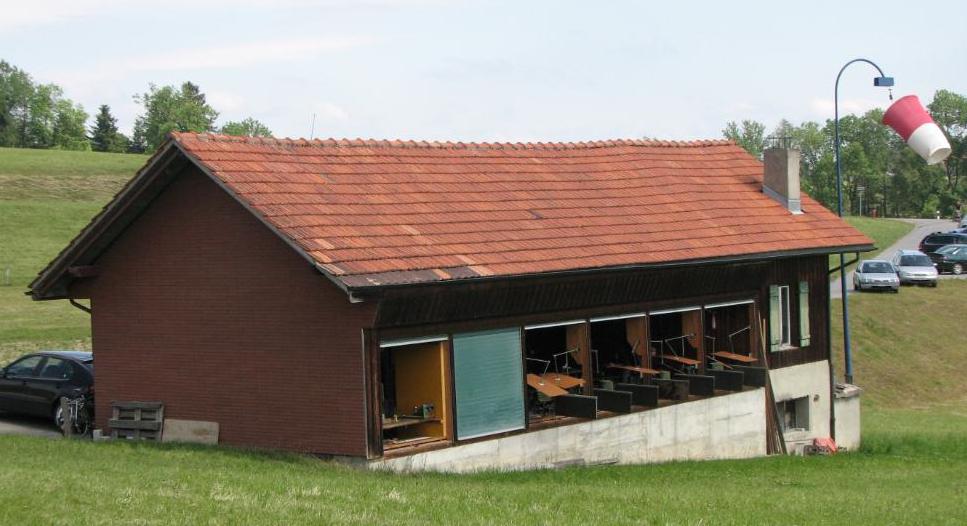 18. bis 21. Oktober432.      Högger Jérôme                 	87       Stgw 90          Käse754.      Züst Daniel            	75       Stgw 90    Total 836 SchützenGruppenpreis: Raclette.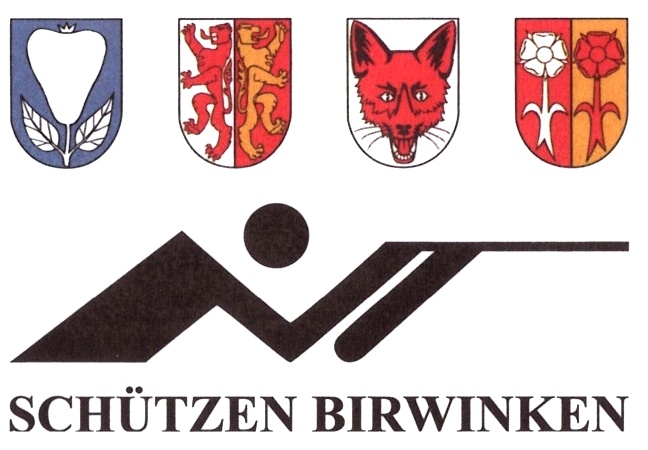                                                    20. und letztes Andwiler Käseschiessen	             	          Gruppenwettkampf                                              4. November 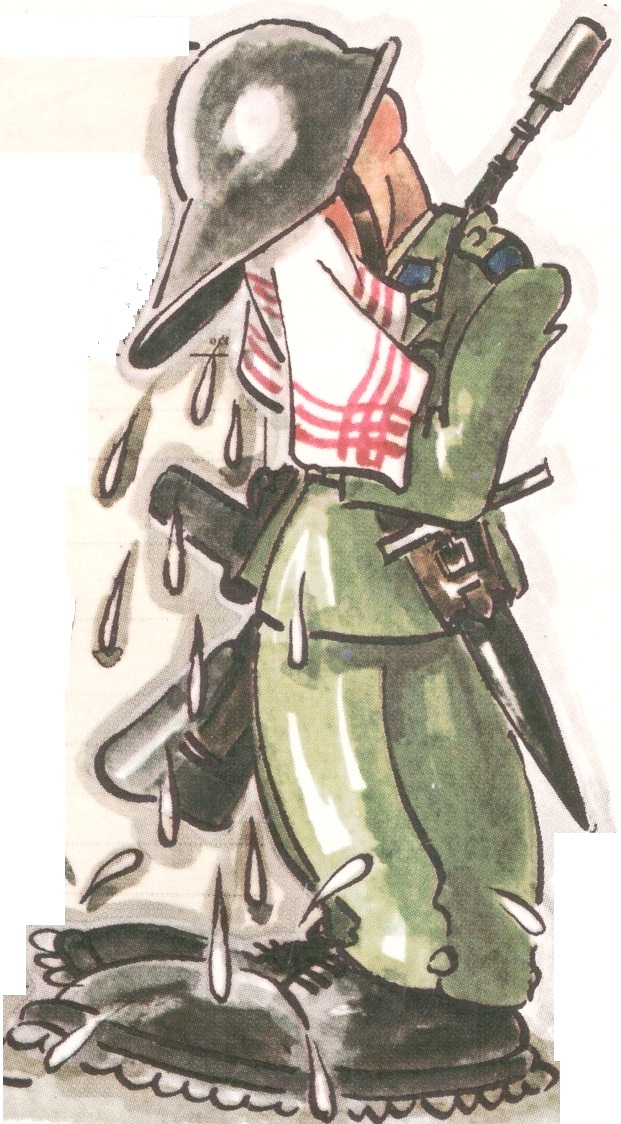 	Gruppe: "Caquelon"                                            	423.   	Züst Daniel             		1 - 4 - 3 	8 Treffer	Stgw 90		                                            	452.   	Högger Jérôme		1 - 1 - 5	7 Teffer	Stgw 90			504.	Jordi René		V	1 - 4 - 2	7 Treffer	Stgw 90	                                             608.	Maurer Kurt		V	0 - 2 - 3     	5 Treffer		Karabiner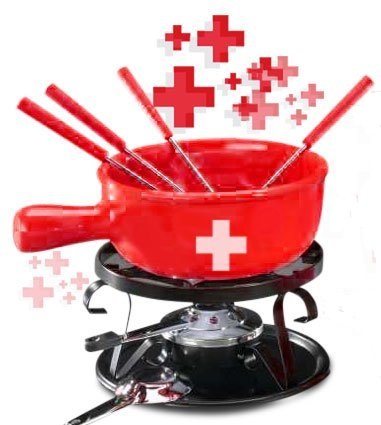                                              	667.	Zwicker Paul		V	1 - 0 - 3	4 Treffer	Stgw 90                                             Mit 31 Punkten im 106. Rang von 142. Gruppen	Einzelschütze:
	689.	Kaiser Franz		V	1 - 1 - 2	4 Treffer	  Stgw 90        Endgültig vorbei !	Total 809 Schützen.	Gruppenpreis: Fondue.Pist.-Martini-Schiessen in der SA Witen, Goldach                  Jahresschiessen des Martinischiessverbandes Obersee,10. November                                                                                 organisiert von der SG Goldach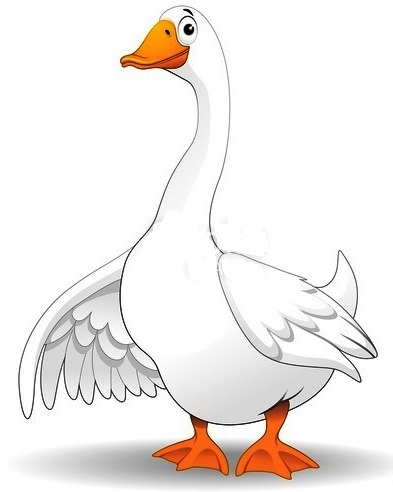 Martini-Stich OP	35 Schützen	Gabenstich                         	36 Schützen  3.   Geisser Alex			176	  7.    	Geisser Alex	OP	18311.	Zwicker Paul		161	  9.	Koch René	RF	181	14.	Romann Peter		157	11.	Zwicker Paul	OP	17622.	Studer Werner		138	12.	Studer Werner	OP	17625.	Hungerbühler Max		133	21.	Kleindienst Erwin	OP	16627.	Kleindienst Erwin		126	33.	Maurer Kurt	RF	15931.	Jordi René		116	49.	Romann Peter	OP	13732.	Fässler Josef		  98	51.	Hungerbühler Max	OP	132				60.	Fässler Josef	OP	103
Martinistich RFP       	36 Schützen	64.	Jordi René	OP	  98	21.	Maurer Kurt		157					24.	Koch René		153	Teilgenommen haben 7 Vereine und 71 Schützen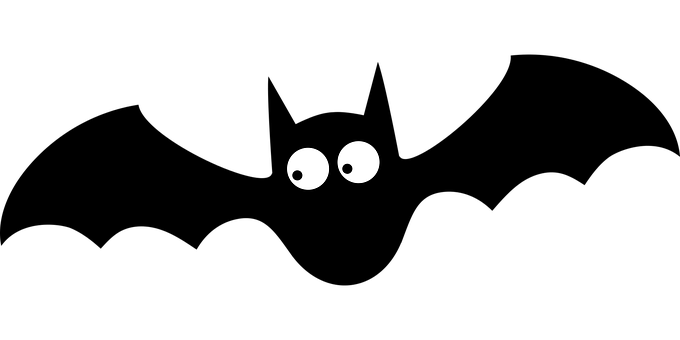 Nachtschiessen Zihlschlacht			                 	         Einzelwettkampf16. November25.   Maurer Kurt	V	85	Stagw	Nachtessen gebratener Schinken + 2 Spiegeleier + Gabe89.   Kaiser Franz	V	69	Stgw 90	Nachtessen gebratener Schinken + 2 SpiegeleierTotal 112 Schützen.12. Oberthurgauische Klausschiessen auf dem Almensberg		          Gruppenwettkampf24. und 25. November                                                      	Gruppe: "Nikoläuse"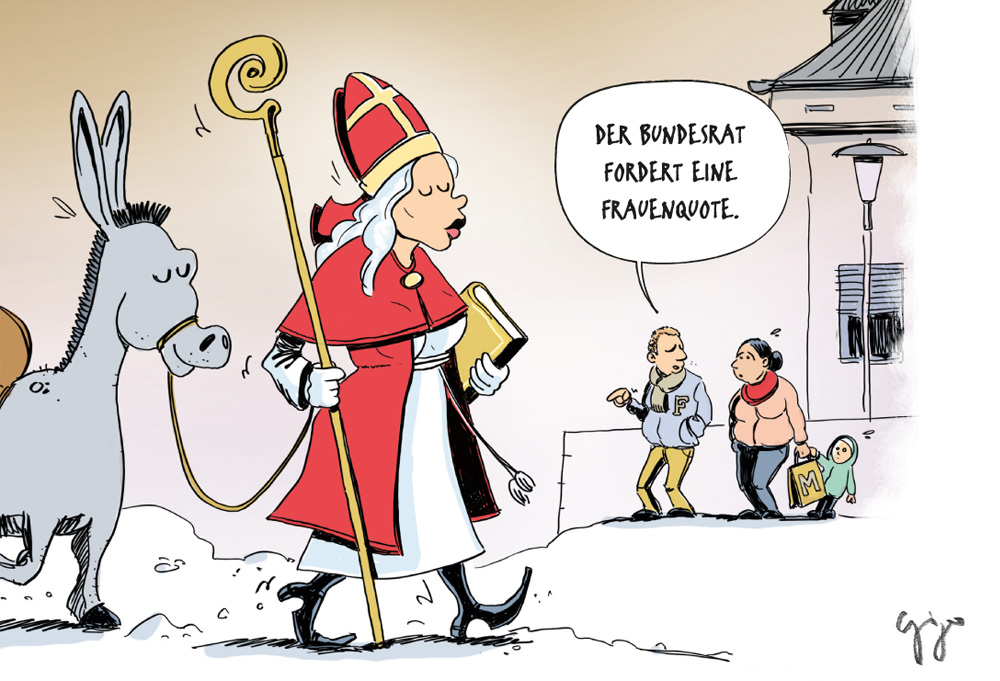 	    	  47.		Högger Jérôme		89	Stgw 90	         Kranzresultat	  	  75.	Jordi René		V  	85		Stgw 90		 Bienenhonig	  	101.	Romann Peter	V	82		Stgw 90		 Bienenhonig			106.	Kaiser Franz	V	82	Stgw 90		   Kranzresultat			121.	Hanselmann Heini	SV	79	Stgw 90			
                                                             			Mit 417 Punkten im 18. Rang von 27. Gruppen in der Kategorie E  	 	Einzelschützen:  	         56.	Maurer Kurt       A      V	88	Stagw               Kranzresultat
	        142.	Graf Hansueli    D  	V	75	Stgw 90	          		Total 354 Schützen, davon 70 in der Kat. A, 125 in der Kat D und 159 in der Kat E.				Gruppenpreis "Spaghetti all' Arrabiata"